Комплектование МБДОУ2020-2021 УЧЕБНЫЙ ГОД.Списочный состав детей по МБДОУ: 50 обучающихся.   Вторая группа раннего и младшего возраста  "СОЛНЫШКО" 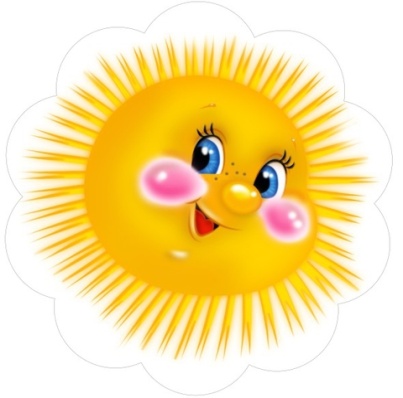 Воспитатель: Жаворонкова Екатерина АнатольевнаПомощник воспитателя: Ивасенко Валентина ВасильевнаСписочный состав детей:     16  обучающихся   СРЕДНЯЯ ГРУППА  "ЗАЙЧИКИ"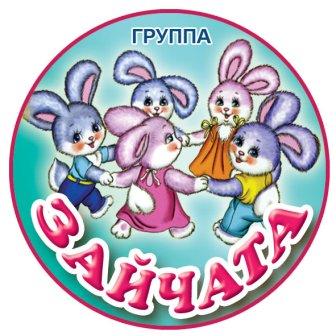 Воспитатели: Сологкбова Ирина Михайловна,                         Чибисова Наталья МксимовнаПомощник воспитателя: Фридрих Надежда ВладимировнаСписочный состав детей: 20 обучающихся  СТАРШАЯ - ПОДГОТОВИТЕЛЬНАЯ (РАЗНОВОЗРАСТНАЯ) ГРУППА "НЕПОСЕДЫ"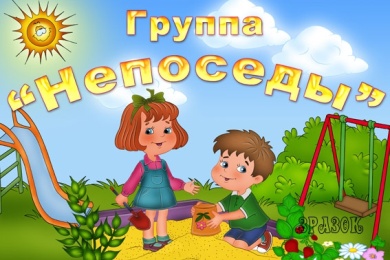 Воспитатели: Беликова Наталия Сергеевна,                         Чибисова Наталья МаксимовнаПомощник воспитателя:  Мамонова Татьяна АнатольевнаСписочный состав детей: 14 обучающийхся